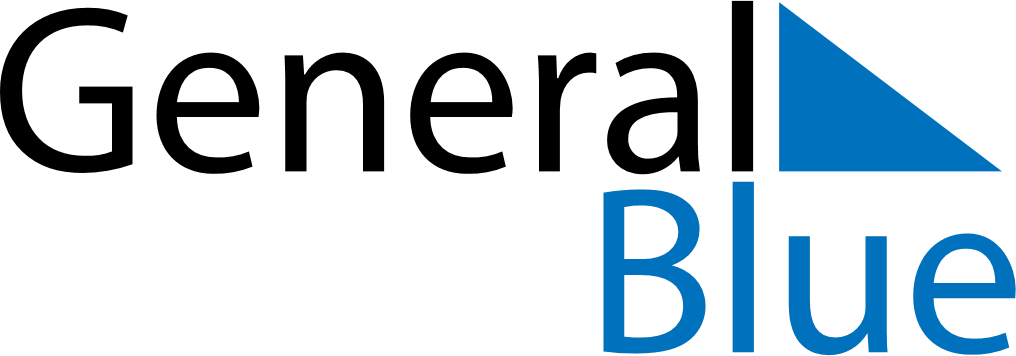 September 2024September 2024September 2024September 2024September 2024September 2024THorlakshoefn, IcelandTHorlakshoefn, IcelandTHorlakshoefn, IcelandTHorlakshoefn, IcelandTHorlakshoefn, IcelandTHorlakshoefn, IcelandSunday Monday Tuesday Wednesday Thursday Friday Saturday 1 2 3 4 5 6 7 Sunrise: 6:09 AM Sunset: 8:41 PM Daylight: 14 hours and 32 minutes. Sunrise: 6:12 AM Sunset: 8:38 PM Daylight: 14 hours and 25 minutes. Sunrise: 6:15 AM Sunset: 8:34 PM Daylight: 14 hours and 19 minutes. Sunrise: 6:18 AM Sunset: 8:31 PM Daylight: 14 hours and 12 minutes. Sunrise: 6:20 AM Sunset: 8:27 PM Daylight: 14 hours and 6 minutes. Sunrise: 6:23 AM Sunset: 8:24 PM Daylight: 14 hours and 0 minutes. Sunrise: 6:26 AM Sunset: 8:20 PM Daylight: 13 hours and 53 minutes. 8 9 10 11 12 13 14 Sunrise: 6:29 AM Sunset: 8:16 PM Daylight: 13 hours and 47 minutes. Sunrise: 6:32 AM Sunset: 8:13 PM Daylight: 13 hours and 41 minutes. Sunrise: 6:35 AM Sunset: 8:09 PM Daylight: 13 hours and 34 minutes. Sunrise: 6:38 AM Sunset: 8:06 PM Daylight: 13 hours and 28 minutes. Sunrise: 6:40 AM Sunset: 8:02 PM Daylight: 13 hours and 21 minutes. Sunrise: 6:43 AM Sunset: 7:59 PM Daylight: 13 hours and 15 minutes. Sunrise: 6:46 AM Sunset: 7:55 PM Daylight: 13 hours and 9 minutes. 15 16 17 18 19 20 21 Sunrise: 6:49 AM Sunset: 7:52 PM Daylight: 13 hours and 2 minutes. Sunrise: 6:52 AM Sunset: 7:48 PM Daylight: 12 hours and 56 minutes. Sunrise: 6:54 AM Sunset: 7:45 PM Daylight: 12 hours and 50 minutes. Sunrise: 6:57 AM Sunset: 7:41 PM Daylight: 12 hours and 43 minutes. Sunrise: 7:00 AM Sunset: 7:38 PM Daylight: 12 hours and 37 minutes. Sunrise: 7:03 AM Sunset: 7:34 PM Daylight: 12 hours and 31 minutes. Sunrise: 7:06 AM Sunset: 7:31 PM Daylight: 12 hours and 24 minutes. 22 23 24 25 26 27 28 Sunrise: 7:09 AM Sunset: 7:27 PM Daylight: 12 hours and 18 minutes. Sunrise: 7:11 AM Sunset: 7:23 PM Daylight: 12 hours and 12 minutes. Sunrise: 7:14 AM Sunset: 7:20 PM Daylight: 12 hours and 5 minutes. Sunrise: 7:17 AM Sunset: 7:16 PM Daylight: 11 hours and 59 minutes. Sunrise: 7:20 AM Sunset: 7:13 PM Daylight: 11 hours and 53 minutes. Sunrise: 7:23 AM Sunset: 7:09 PM Daylight: 11 hours and 46 minutes. Sunrise: 7:26 AM Sunset: 7:06 PM Daylight: 11 hours and 40 minutes. 29 30 Sunrise: 7:28 AM Sunset: 7:02 PM Daylight: 11 hours and 34 minutes. Sunrise: 7:31 AM Sunset: 6:59 PM Daylight: 11 hours and 27 minutes. 